Instituto de Educação Infantil e Juvenil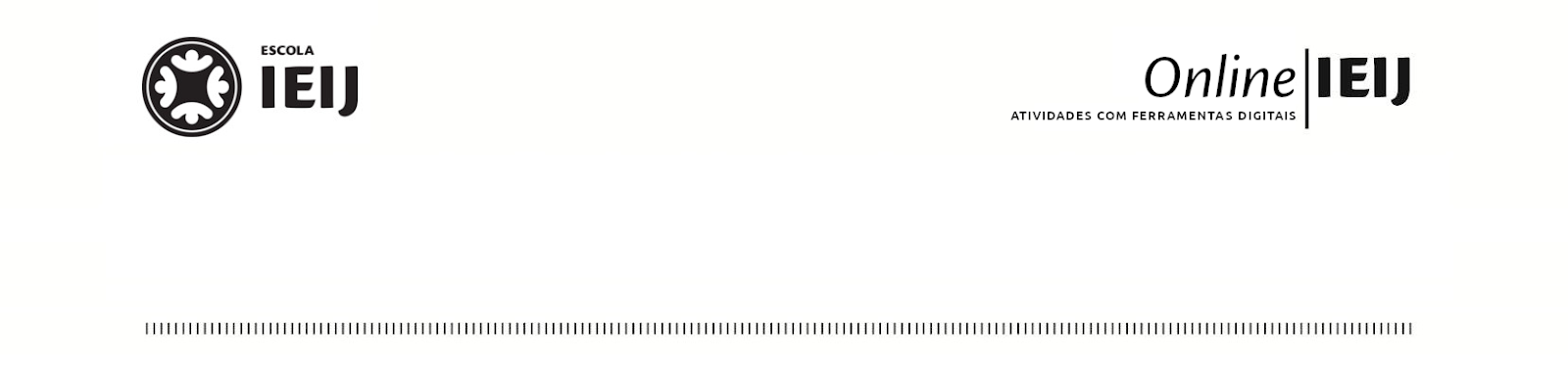 Primavera, 2020. Londrina,  de 09 dezembro.Nome: _____________________________________  Turma: 8º anoÁrea do conhecimento: Língua Portuguesa | Professor: Fernando LisbôaLembram-se dessa proposta? Pois bem, vamos resgatá-la para nos organizarmos para as apresentações. Faremos melhoras que forem necessárias e aprofundaremos as informações trazidas para as apresentações. Vamos lá!Cadernos negrosVocês já ouviram falar de algum desses nomes abaixo?·         Carolina de Jesus·         Conceição Evaristo·         Cruz e Souza·         Marcelino FreireEscolham um desses autores e façam uma pesquisa sobre ele(a). Nessa pesquisa, busque:Informações sobre a vida literária do(a) autor(a);Grau de relevância para a literatura nacional;Lugares em que sua obra mais é reproduzida;Textos por ele(a) produzidos;Outras informações que vocês acharem importantes.Depois disso, elaborem uma apresentação no Power Point na qual abordem os aspectos pesquisados. Vocês deverão apresentar esse Power Point para o restante da turma em outra aula.Literatura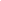 